NIH R03 (PA-16-162) Proposal Guidelines & Checklist 2018 v1.0                                          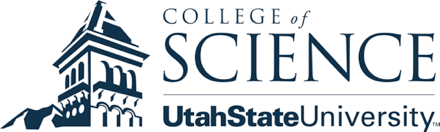 Effective Jan 25, 2018 – FORMS E ApplicationsPI Name:                                     Deadlines: NEW: Feb. 16, Jun. 16, Oct. 16; RENEWAL, RESUBMISSION, REVISION: Mar 16, July 16, Nov 16 5:00 p.m. local time Proposal Title:     Purpose of R03 funding mechanism:  The NIH Small Research Grant Program supports small research projects that can be carried out in a short period of time with limited resources. This program supports different types of projects including pilot and feasibility studies; secondary analysis of existing data; small, self-contained research projects; development of research methodology; and development of new research technology. Budget limit: Application budgets are limited to $50,000 in direct costs per year (indirect costs are in addition to this limit).Project duration limit: 2 years    Note: All blue links are hyperlinks to NIH webpages                                                                                                    DeadlineNIH guidelines for R03 (PA-16-162)General formatting File names:  50 characters or less, including spaces; no “&”; 1 space between words     Recommended fonts:  Arial, Helvetica, Palatino Linotype, Georgia; black; 11 pts +     Margins:  ½” +   Header/Footer: clear of any information, including page numbers   Cover letter: Optional; PI recommendations regarding study section assignment for proposal review are now included in the PHS assignment request form, no longer in the Cover letter Project Summary/Abstract: no more than 30 lines of text, understandable to a scientifically/technically literate lay reader Project Narrative:  2-3 sentence summary in plain languageBudget and Budget Justification:Since request is less than $250,000 in Total Direct Costs (excluding indirect costs) per project period:  Modular budget form    Modular budget justification (Personnel, Consortium [Subaward], Additional) Facilities and Other Resources   Equipment  (Optional): List major items of equipment already available and identify location & pertinent capabilitiesBiosketch(es) for each senior personnel (Instructions, Samples, Template):   Up to 5 pages in length for each PHS 398 Research Plan Form  Introduction (Resubmission or Revision only)Research Plan Section  Specific Aims: 1-page limit  Research Strategy Page limit:  R03 = 6 pages; 3 separate sections: Significance, Innovation, Approach Progress Report Publication List (Renewal applications only)Human Subjects Section  Protection of Human Subjects (if Human Subjects is YES)  Human Subjects and Clinical Trials InformationOther Research Plan Section  Vertebrate Animals (if Vertebrate Animals is YES)  Select Agent Research (if applicable)  Multiple PD/PI Leadership Plan (if more than one PD/PI is specified)  Consortium/Contractual Arrangements (if applicable)  Letters of Support (if applicable; would include consultants)  Resource Sharing Plan: Describing dissemination  Authentication of Key Biological/Chemical Resources – new as of January 25, 2016 (if applicable)PHS Assignment Request Form  (Optional; Effective May 25, 2016):  Award Component Assignment Request: up to three NIH Institutes/Centers can be requested using their abbreviations (PI can also chose 3 “do not assign”). First choice should be #1.     Study Section Assignment Request:  up to three study sections or special emphasis panels (use short abbreviations) can be requested (PI can also choose 3 “do not assign”). First choice should be #1.  List of individuals who should not review and why    Expertise needed to review your application (Each field can have a maximum of 40 characters)